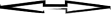 COMPARA Y CONTRASTAPERICLESALEJANDRO¿ qué elementos comparten?¿ qué elementos comparten?¿ qué elementos comparten?¿Qué elementos son diferentes?¿Qué elementos son diferentes?¿Qué elementos son diferentes?Conclusión